Kath. Stadtdekanat Stuttgart
Verwaltungszentrum
Werastraße 118
70190 Stuttgart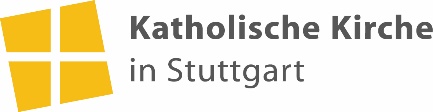 BelegerstattungZur Erstattung Ihrer Auslage/n füllen Sie bitte dieses Formular aus und kleben die Originalbelege auf die Rückseite. Nach eingehender Prüfung des Verwaltungszentrums wird Ihnen der Betrag auf das angegebene Konto erstattet.Ich bestätige die sachliche und rechnerische Richtigkeit der Angaben:Datum 			UnterschriftAuszufüllen von der Einrichtung / PfarrbüroName VornameAdresseIBANBICAuslagegrundBetragGKG oder KG Nummer                                                                Einrichtung Kostenstelle                                                                                   Sachkonto Angeordnet: Datum                                                                                              Unterschrift 